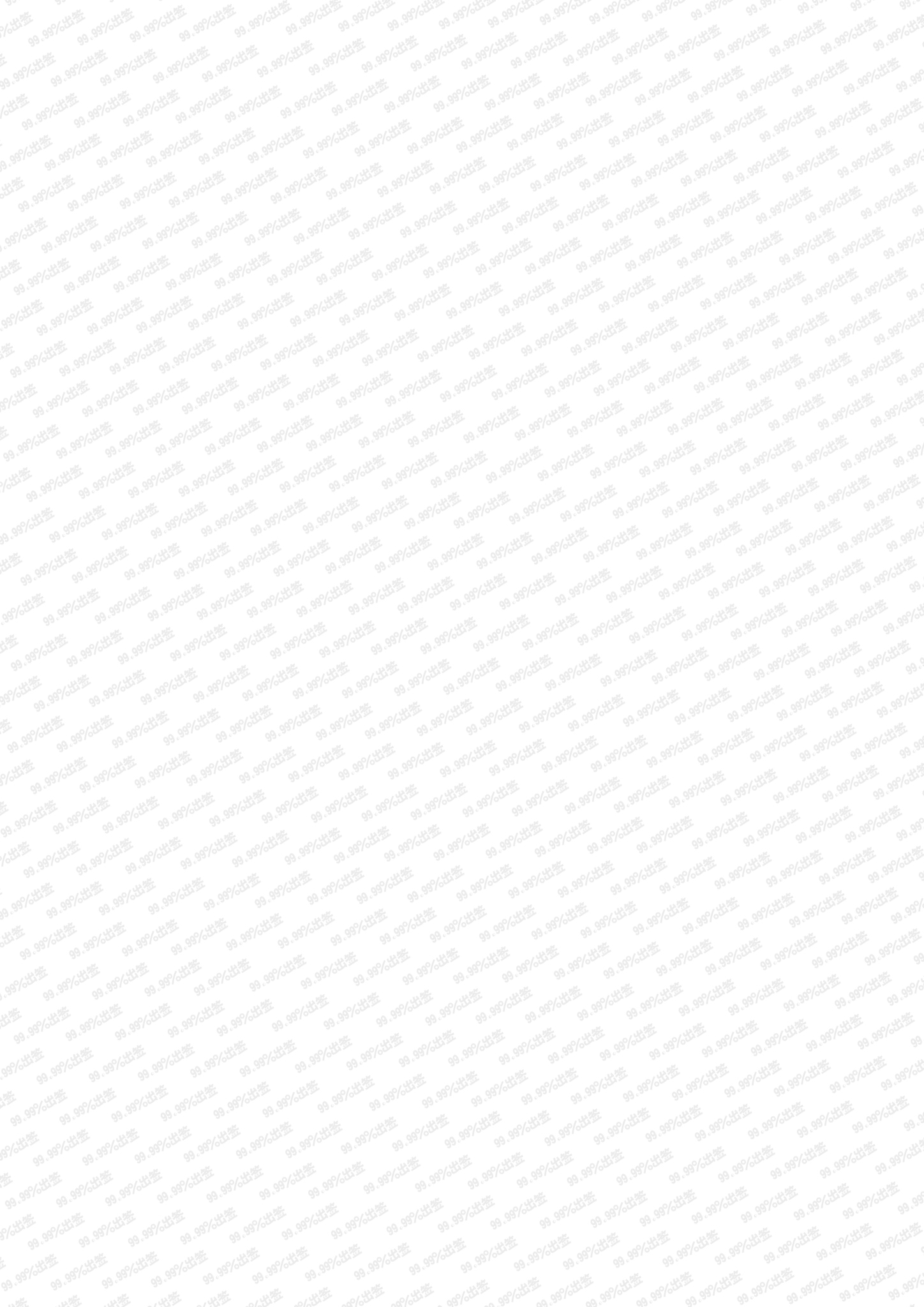 马来西亚【电子ENTRI】15天单次停留(无需机票预定单) —— “退休人员”所需资料1.护照首页扫描件（清晰完整扫描件）2.相片（两寸白底彩色清晰电子照）